13.12.2022                                                                                                        № 172                                                 с. ЕкатеринославкаНа основании п. 3 перечня Губернатора Амурской области Орлова В.А по итогам встречи с представителями Амурского регионального отделения Общероссийской общественно-государственной организации «Союз женщин России» от 29.11 2022	п о с т а н о в л я ю:	1. Ввести в состав муниципального оперативного штаба поддержки семей граждан, призванных по частичной мобилизации в вооруженные силы Российской Федерации на территории муниципального образования Екатеринославский сельсовет (приложение № 2) Мезенцеву Любовь Дмитриевну, заместителя председателя Совета женщин муниципального образования Екатеринославский сельсовет.2. Контроль за исполнением настоящего постановления оставляю за собой.Врио главы Екатеринославского сельсовета                                  Л.И.Крюкова             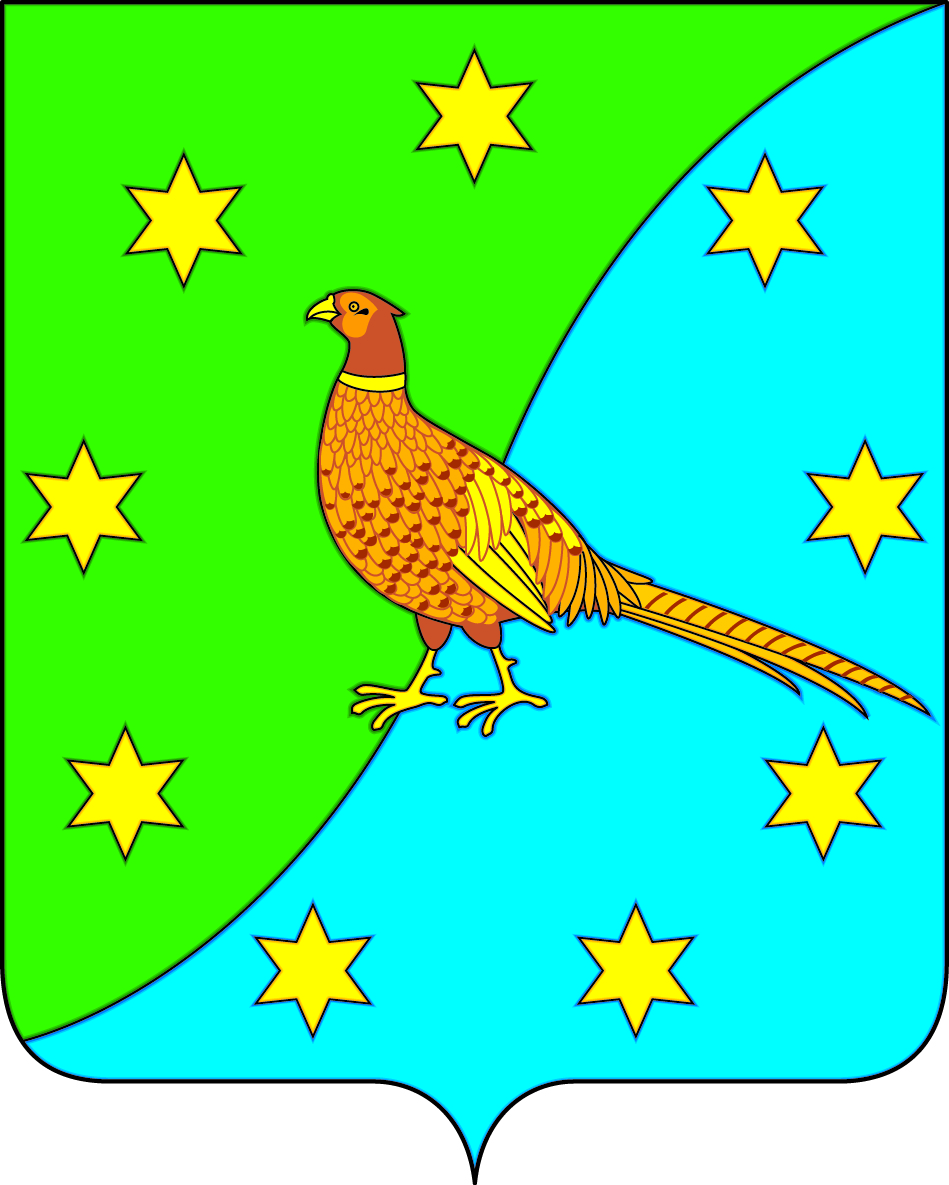 АДМИНИСТРАЦИЯ ЕКАТЕРИНОСЛАВСКОГО СЕЛЬСОВЕТАОКТЯБРЬСКОГО РАЙОНА АМУРСКОЙ ОБЛАСТИПОСТАНОВЛЕНИЕО внесении дополнений в постановление от 11.10.2022 № 134 «О создании муниципального оперативного штаба поддержки семей граждан, призванных по частичной мобилизации в вооруженные силы                     Российской Федерации на территории муниципального образования Екатеринославский сельсовет»